                                           FORM 003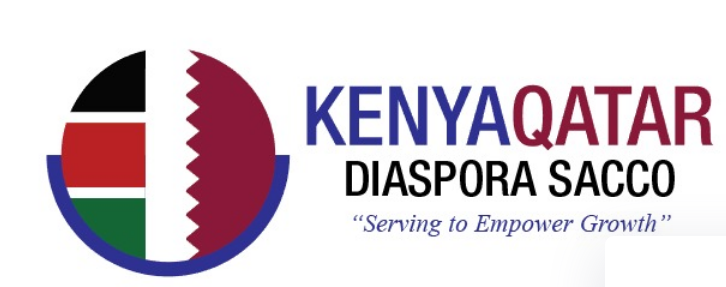 P.O. BOX 31514-00600 NAIROBI- KENYA.HEAD OFFICE: NGARA SHOPPING COMPLEX (1st Floor) – NGARA ROAD.Telephone no. +97466418539, +254718 881441.Email: info@kqdsacco.com, Website: www.kqdsacco.com ================================================================================ SHARES TRANSFER FORM   This agreement is made between …………………………………………………………………………….. Member No……………… here by referred to as “the Transferor” and ……………………………………………….. …. Member No………………. here by referred to as the “Transferee” on this day…………Month of………………Year……………….. In the Presence of…………………………………..  Member No…………………………… Foregoing is a copy, accept the offer thereby on the terms and conditions.Member Signature (“the Transferor”)   ………………………Date…………………..Telephone…………………………Alternative Contact……………………………Member Signature (“Transferee”)   ………………………Date…………………..Telephone…………………………Alternative Contact……………………………For: KQD SACCO LTD Official use onlyManagement Committee Approvals:     i) Approved          (ii) Pending                         (ii) Rejected   Manager…………………………………………..Sign…………………….Date……………….. Secretary……………………………………….....Sign…………………….Date………………. Chairman…………………………………………Sign……………………..Date……………….Sr No:ITEM DESCRIPTION NOMINAL VALUE PER SHARES IN KESTOTAL VALUE OF  SHARES IN KES1………………SHARE5002TRANSFER FEE2500Total Total Total ……………………………..